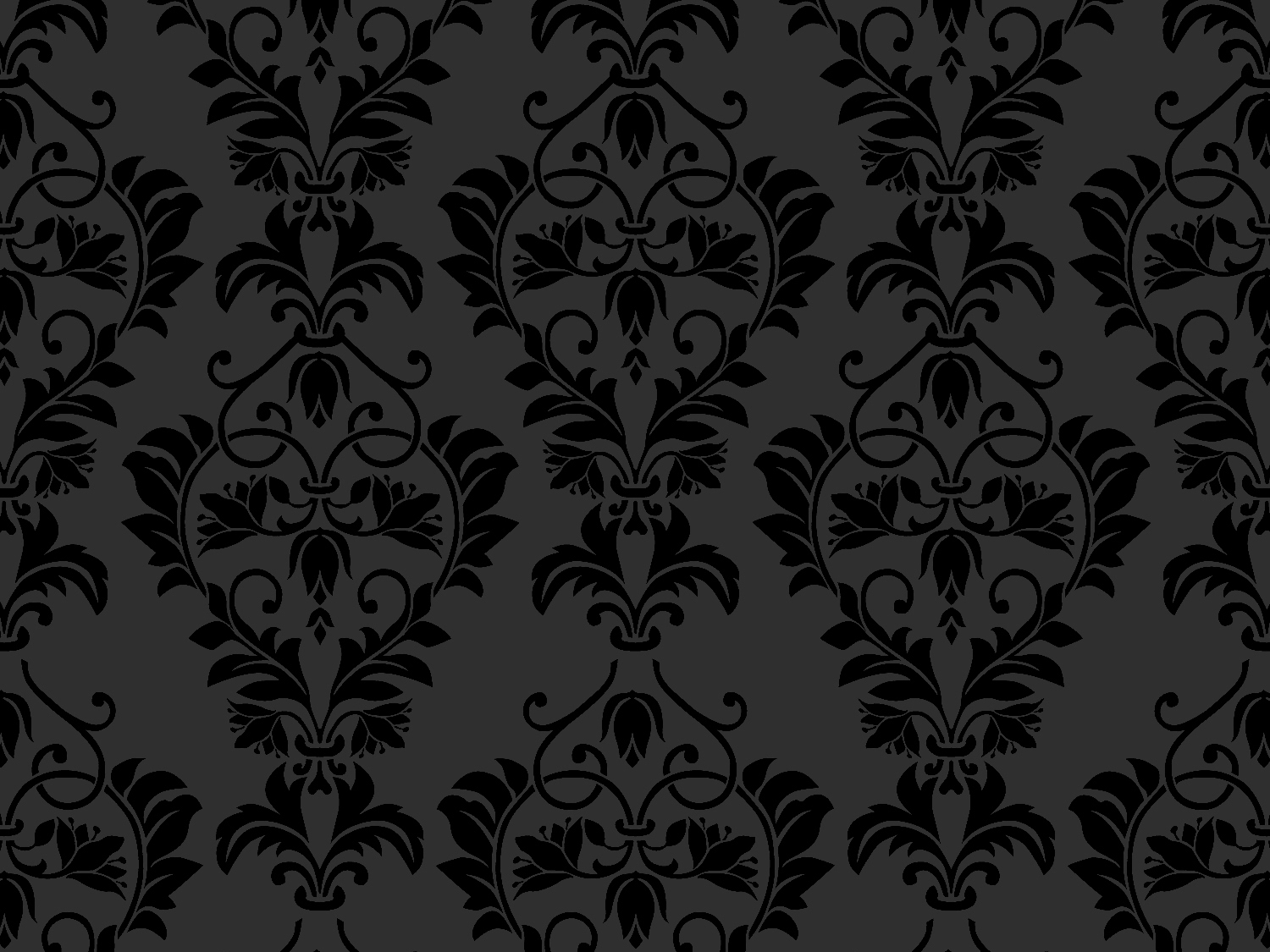 Greetings from the National President:Hello there,I hope everyone is off to a great school year within their first few weeks of school. As it is a new year there are a few things I would like to remind you of. First, I would like to thank all the chapters who attended the 2018 National Convention held at Eastern Kentucky University. I know my chapter and I had a great time and really enjoyed meeting everyone. If your chapter missed the National Convention, you can read about the events on page 3. Now with those reminders. Please don’t forget that National Dues are due by October 15th to Dr. Baier at Tennessee Tech University. Dues paid late will result in a small fine added to your chapters dues. Also, please send in your Form 40’s, which the form can be found on the national website, to danielle131@live.missouristate.edu. If you have any questions on where to locate forms or how to submit those please fill free to contact me at that the above email address. All forms are located on the national website though ( http://nactateaches.org/index.php/delta-tau-alpha ). For those who haven’t heard, NACTA is taking over the website. If you have difficulties finding what you need there, you might check http://nationaldta.weebly.com for that website still has the correct documents and information. For the last reminder, please let us know if your advisor for your chapter has changed or subject to change. We would appreciate a current email address, so we can contact you with important information. We would also appreciate your chapter president’s email as well. It is important for me to stay in contact with them and send them important information too. Information about the 2019 National Convention will be coming out shortly. I am so excited about this year to come. I am really looking forward to hearing from everyone and seeing what the chapters do this year. Sincerely,Dani PlankNational DTA President officer Spotlight Midwest Region Vice President, Danni Hammontree 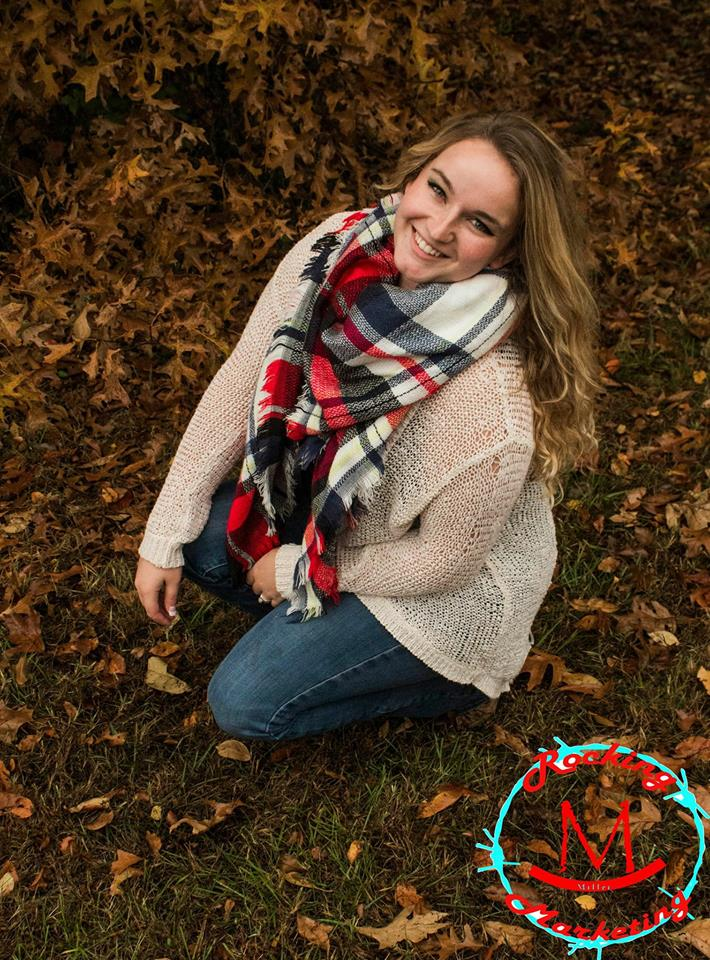 Danni Hammontree, our Midwestern Regional Vice President, is a senior at Missouri State University majoring in Agricultural Communication with a minor in photography and marketing. A Little About Danni: Achievements: DTA National Mid-West Vice President, DTA chapter vice presidentInterests and Activities: Photography, being outdoors, and enjoying time with her friends.3 Words Used to Describe Her: Friendly, Hardworking, and TrustworthyFuture Career Goals: After receiving her degree from Missouri State University in May of 2019, she plans on starting her career in the animal health field where she will be working on a communications team for an animal health company. National conventionApril 2018  The 59th National Convention was held at Eastern Kentucky University in Richmond, Kentucky on April 5th through 7th, 2018. The convention started with the first and second general sessions on Thursday in the EKU Center for the Arts, Black Box Theater. At the sessions delegates were charged and assigned to committees, committee reports were given, and nominations for National Council were opened and candidates were slated. After the sessions the Ag Quiz Bowl took place. Following the Ag Quiz Bowl, we all left and headed for the EKU Ropes Course. Later that evening, a social dinner was hosted by the EKU Ag Department and the members participated in a BBQ style dinner along with a dance and music. Friday the members went on several tours in the area including Alltech Distillery, Bluegrass Stockyards, and Kentucky Horse Park. The awards banquet was held in the evening at the Keene Johnson Ballroom on campus with keynote speaker Warren Beeler, Executive Director, Governor’s Office of Agriculture Policy.

Saturday was the third and final general session. Bids for the 2018-2019 National Convention were taken, committee reports were read and accepted, nominations were opened for National Council and candidates were slated and voted on. The 2018-2019 National Council was slated and voted on as follows President- Dani Plank. Eastern VP-Rachel Ledbetter. Midwestern VP-Danni Hammontree. Southern Region VP- Kaitlyn Saucedo. Secretary- Randa Morris. Parliamentarian- Andrew Bell.The 2018 National Convention will be held at Abilene Christian University, Abilene, Tx. Dates of the 2019 convention to be announced shortly, 